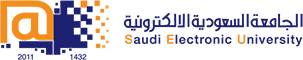 College of Administrative and Financial SciencesAssignment 3Principles of Management (MGT101)End of Week 13, Deadline: 15/04/2021 @ 23:59(To be posted/released to students on BB in Week 11 on 28/03/2021)For Instructor’s Use onlyInstructions – PLEASE READ THEM CAREFULLY This assignment is an individual assignment.Due date for Assignment 3 is by the end of Week 13 (15/04/2021).The Assignment must be submitted only in WORD format via allocated folder.Assignments submitted through email will not be accepted.Students are advised to make their work clear and well presented. This also includes filling your information on the cover page.Students must mention question number clearly in their answer.Late submission will NOT be accepted.Avoid plagiarism, the work should be in your own words, copying from students or other resources without proper referencing will result in ZERO marks. No exceptions. All answered must be typed using Times New Roman (size 12, double-spaced) font. No pictures containing text will be accepted and will be considered plagiarism).Submissions without this cover page will NOT be accepted.Assignment Workload: This Assignment comprise of a short Case.Assignment is to be submitted by each student individually.Assignment Purposes/Learning Outcomes: After completion of Assignment-3 students will able to understand the LO 2. Recognize the functions of planning, organizing and controlling and how they interrelate (Lo2.1)LO 4. Apply knowledge and techniques of strategic planning and decision making. (Lo2.1)Assignment-3Please read the case “Motivational Challenges in the Fast Food World” on Page number 498, Chapter 12 “Motivating Employees” available in your textbook/e-textbook “Management: A Practical Approach” 9th edition by Kinicki, A., & Williams, B., and answer the following questions: Assignment Question(s):						(Marks 5) What is the underlying problem in this case from Fast Food industry’s perspective?   (1mark)What are the causes of this problem? (1 mark)What are the major motivational issues at play in the fast food industry according to the major needs- based theories of motivation (Maslow’s hierarchy, McClellands’s acquired needs) (1.5 marks)What would Herzberg’s theory say about the hygiene and motivational factors present in fast food industry jobs?  (1.5 marks)Answers:1.2.3.4.Course Name: Principles of ManagementStudent’s Name:Course Code: MGT101Student’s ID Number:Semester: 2ndCRN: Academic Year: 1441/1442 H, 2nd TermAcademic Year: 1441/1442 H, 2nd TermInstructor’s Name: Ms. Tahani BasfarInstructor’s Name: Ms. Tahani BasfarStudents’ Grade:   /5Level of Marks: High/Middle/Low